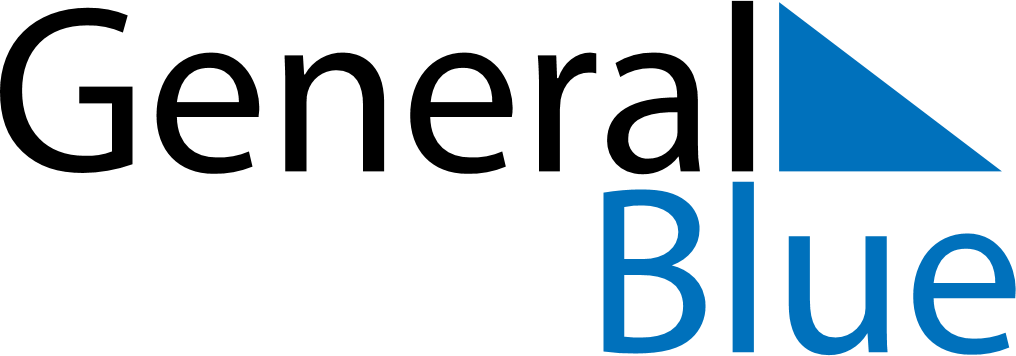 June 2018June 2018June 2018June 2018FinlandFinlandFinlandSundayMondayTuesdayWednesdayThursdayFridayFridaySaturday1123456788910111213141515161718192021222223Midsummer EveMidsummer EveMidsummer Day2425262728292930